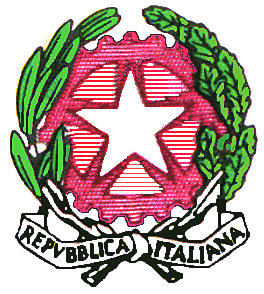 ISTITUTO ISTRUZIONE SUPERIORE "F. MAUROLICO"MESSINAProtocollo n. ……………………      del ……………………………………………………………………..                                                                        SCHEDA TECNICA DI PROGETTO - Anno Scolastico 2021/2022 Denominazione del Progetto: …………………………………………….…………………………………                  ¨  Messina  Referenza  ¨   Progetto curricurale  ¨   Progetto extracurriculare  ¨    SEDEResponsabile/Referente progetto: ……………………………….........………………………                                        ¨  Spadafora  SPECIFICHE DELL’ATTIVITA’ PROGETTUALEIPOTETICA PREVISIONE DI SPESAFirma del docente referente ……………………………………………………………     Data ………………………………..VISTO:  Il Direttore SGA                                                        Il Dirigente Scolastico Analisi dei fabbisogniFinalitàObiettivi(Descrivere  in forma sintetica gli obiettivi misurabili che si intendono perseguire,)Caratteristiche allievi in entrata(Descrivere le competenze in entrata degli allievi e gli eventuali prerequisiti di accesso, nonché le modalità di verifica-selezione, se previste)Tipologia partecipantiClassi coinvolteALUNNIALUNNICaratteristiche allievi N.Min.N.MaxCaratteristiche allieviDescrizione efasi del progettoMetodologiedi interventoMetodologiedi interventoSede dell’attivitàSede dell’attivitàDurataDurata¨ Pluriennale ¨ Annuale  ¨ Mesi¨ Pluriennale ¨ Annuale  ¨ Mesi¨ Pluriennale ¨ Annuale  ¨ Mesi¨ Pluriennale ¨ Annuale  ¨ Mesi Periodo svolgimento: ………………….………… Periodo svolgimento: ………………….………… Periodo svolgimento: ………………….………… Periodo svolgimento: ………………….…………Materiale didattico di supportoMateriale didattico di supportoMateriale didattico di supportoMateriale didattico di supportoMateriale di cui si richiede l'acquisto(Materiale di facile consumo)Materiale di cui si richiede l'acquisto(Materiale di facile consumo)Materiale di cui si richiede l'acquisto(Materiale di facile consumo)Materiale di cui si richiede l'acquisto(Materiale di facile consumo)Materiale di cui si richiede l'acquisto(Materiale di facile consumo)Materiale di cui si richiede l'acquisto(Materiale di facile consumo)Materiale di cui si richiede l'acquisto(Materiale di facile consumo)Materiale di cui si richiede l'acquisto(Materiale di facile consumo)Collaborazioni scuole/enti/associazioniCollaborazioni scuole/enti/associazioniRISORSE UMANE Personale docente Personale docenteN. ore attività curriculareN. ore attività extracurricuraleN. ore attività extracurricuraleN. ore attività extracurricuraleEsperti esterni Esperti esterni N. ore attivitàRISORSE UMANERISORSE UMANERISORSE UMANERISORSE UMANERISORSE UMANERISORSE UMANERISORSE UMANERISORSE UMANECollaboratore ScolasticoCollaboratore ScolasticoCollaboratore ScolasticoN. oreSERVIZI DI SUPPORTOSERVIZI DI SUPPORTO¨ Trasporto ¨ Altro…………..…...………   ¨ Altro………....….………   ¨ Altro………..……………  ¨ Trasporto ¨ Altro…………..…...………   ¨ Altro………....….………   ¨ Altro………..……………  ¨ Trasporto ¨ Altro…………..…...………   ¨ Altro………....….………   ¨ Altro………..……………  ¨ Trasporto ¨ Altro…………..…...………   ¨ Altro………....….………   ¨ Altro………..……………  ¨ Trasporto ¨ Altro…………..…...………   ¨ Altro………....….………   ¨ Altro………..……………  ¨ Trasporto ¨ Altro…………..…...………   ¨ Altro………....….………   ¨ Altro………..……………  ¨ Trasporto ¨ Altro…………..…...………   ¨ Altro………....….………   ¨ Altro………..……………  ¨ Trasporto ¨ Altro…………..…...………   ¨ Altro………....….………   ¨ Altro………..……………  DESCRIZIONEDESCRIZIONEDESCRIZIONEDESCRIZIONEDESCRIZIONEDESCRIZIONEDESCRIZIONEDESCRIZIONEDESCRIZIONEDESCRIZIONEDESCRIZIONECOSTICOSTICOSTI  PREPARAZIONE  PREPARAZIONE  PREPARAZIONE  PREPARAZIONE  PREPARAZIONE  PREPARAZIONE  PREPARAZIONE  PREPARAZIONE  PREPARAZIONE  PREPARAZIONE  PREPARAZIONERiservato DocenteRISERVATO SEGRETERIARISERVATO SEGRETERIAIdeazione e progettazione dell’interventoIdeazione e progettazione dell’interventoIdeazione e progettazione dell’interventoIdeazione e progettazione dell’interventoIdeazione e progettazione dell’interventoIdeazione e progettazione dell’intervento Numero ore Numero ore17.50 €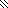 ReferenzaReferenzaReferenzaReferenzaReferenzaReferenza Numero ore Numero ore               17,50               17,5017.50 €            REALIZZAZIONE  REALIZZAZIONE  REALIZZAZIONE  REALIZZAZIONE  REALIZZAZIONE  REALIZZAZIONE  REALIZZAZIONE  REALIZZAZIONE  REALIZZAZIONE  REALIZZAZIONE  REALIZZAZIONE  REALIZZAZIONE  REALIZZAZIONE  REALIZZAZIONEDocentiDocentiDocentiDocentiDocentiDocentiDocentiDocentiDocentiDocentiDocentiTutoraggioTutoraggioTutoraggio N. Partecipanti N. Partecipanti N. Partecipanti n. ore17.50 €Attività in ore extracurriculareAttività in ore extracurriculareAttività in ore extracurriculare N. Partecipanti N. Partecipanti N. Partecipanti n. ore35.00 €                                   Personale ATA                         Personale ATA                         Personale ATA                         Personale ATA                         Personale ATA                         Personale ATA                         Personale ATA                         Personale ATA                         Personale ATA                         Personale ATA                         Personale ATA                         Personale ATA                         Personale ATA                         Personale ATACollaboratore ScolasticoCollaboratore Scolastico N. Partecipanti N. Partecipanti n. ore12.50 €                    Eventuali Esperti Esterni                    Eventuali Esperti Esterni                    Eventuali Esperti Esterni                    Eventuali Esperti Esterni                    Eventuali Esperti Esterni                    Eventuali Esperti Esterni                    Eventuali Esperti Esterni                    Eventuali Esperti Esterni                    Eventuali Esperti Esterni                    Eventuali Esperti Esterni                    Eventuali Esperti Esterni                    Eventuali Esperti Esterni                    Eventuali Esperti Esterni                    Eventuali Esperti Esterni Numero Partecipanti  Numero ore  Numero oreCosto unitarioCosto unitarioCosto unitario50.00 €                 €50.00 €                 €                   Materiale/Trasporto/Altro                   Materiale/Trasporto/Altro                   Materiale/Trasporto/Altro                   Materiale/Trasporto/Altro                   Materiale/Trasporto/Altro                   Materiale/Trasporto/Altro                   Materiale/Trasporto/Altro                   Materiale/Trasporto/Altro                   Materiale/Trasporto/Altro                   Materiale/Trasporto/Altro                   Materiale/Trasporto/Altro                   Materiale/Trasporto/Altro                   Materiale/Trasporto/Altro                   Materiale/Trasporto/AltroTIPOLOGIATIPOLOGIATIPOLOGIATIPOLOGIATIPOLOGIAQUANTITA’QUANTITA’QUANTITA’IMPORTOIMPORTOIMPORTO                 €                 €                 €                 €                 €                 €                 €                 €                 €                 €                 €                 €                 €                 €                 €                 €                 €                 €                 €                 €                 €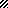                                             COSTO TOTALE                                            COSTO TOTALE                                            COSTO TOTALE                                            COSTO TOTALE                                            COSTO TOTALE                                            COSTO TOTALE                                            COSTO TOTALE                                            COSTO TOTALE                                            COSTO TOTALE                                            COSTO TOTALE                                            COSTO TOTALE